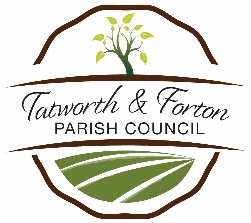 To Chairman: Councillor R Down.  Councillors: S Adams, C Brown, P Chapple, C Heal, L Mattey, K Patay, D Peake, E Peadon, P Rosser, A Rust & R WardellYou are hereby summoned to attend the following Meeting of: Tatworth and Forton Council Parish Council. Time:	7.00pm          Date: 4th April 2024Place:	Main Hall Tatworth Memorial Hall MEMBERS OF THE PUBLIC AND THE PRESS ARE INVITED TO ATTEND ALL COUNCIL MEETINGS (Public Bodies (Admission to Meetings) Act 1960)Nigel Tinley    Clerk 26th March 20247pm PUBLIC PARTICIPATION (Prior to the start of the Meeting) An opportunity for questions and comments from members of the public raising any matter of concern affecting Tatworth & Forton not already on the agenda. No decision can be taken during this session but the Chairman may decide to refer any matter for further consideration. The Parish Council may also wish to ask for the District or County Council’s support on any matter of particular concern to the Parish. Members of the public are asked to restrict their comments and/or questions to three minutes. This is restricted to 15-minute period.Reports from Somerset CouncillorsAGENDA46/24 Apologies for Absence – to receive apologies for absence (Section 85(1) of the Local Government Act 1972)47/24 Declarations of interest Under the Localism Act 2011 (sections 26-37 and Schedule 4) and in accordance with the Council’s Code of Conduct, members are required to declare any interests which are not currently entered in the member’s register of interests or, if he/she has not notified the Monitoring Officer of it.48/24 To approve and sign as a correct record Minutes of the Parish Council Meeting held on 7th March 202449/24 Chairman’s Announcements50/24 Report from Councillor Peake regarding the Planning Inspectorate decision of the Crossman application.51/24 To approve revised Asset register now that the sale of our 20% of land at Zembard Lane has been completed. 52/24 Devolution of Services- Highways 2025-26 – Councillor Peake.53/24 Community Litter picking, agree the way forward. 54/24 Chard Museum - Councillor Peake55/24 To approve contractor to chip wood left at Jubilee field when hedge was laid. 56/24 Clerks Report.57/24 Invoices for Payment:B E Powell & Son (Ground Maintenance Q4)                                  £1853.70 Inc VATBurial AccountB E Powell & Son (Cemetery Maintenance Q4)                              £3269.70 inc VATStaff Salaries £1396.77  Quarterly PAYE £987.9258/24 Matters which the Councillors wish to report. DATE NEXT MEETING:  2nd May 2024